2490 S. Cloverdale Rd. 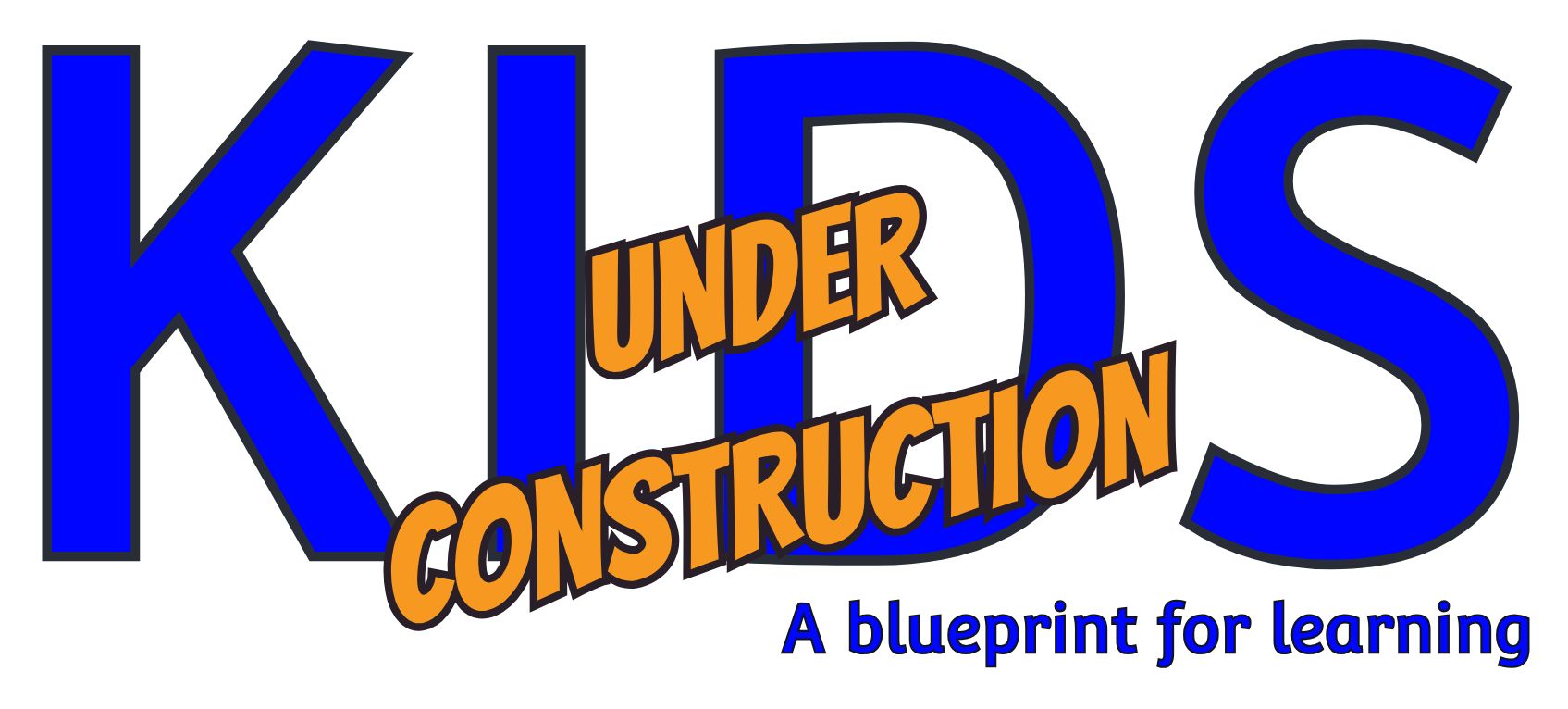 Boise Idaho 83709 (208)-321-1133Application for Employment Name: __________________________________________________________________Social Security Number: ________________________________________________Current address: _______________________________________________________City: ____________ State: ____________ Zip Code____________________Phone Number: ____________________ Email ______________________________Days Available to work: M   T   W   TH   F (Please Circle) Date available to start: _________ Desired Pay (Hourly) ______Please list any hours NOT available to work: _____________________________Have you applied at this company before? _________________________________Are you Currently working between the hours of 6:30am -6:00 pm? M-F 					____Yes ____NoIf so, can we contact your current employer? _____Yes   _____No Have you ever been convicted or charged with a felony? ____Yes ____ No If so, please explain,__________________________________________________________________________________________________________________________________________________________________________________________________________________________________________Have you ever been convicted of a misdemeanor in the last 5 Years? If so, please explain_________________________________________________________________________________________________________________________________________________________________________Do you currently have a Boise City Childcare License? ___Yes ___No Do you currently have Pediatric 1St Aid and CPR? ___Yes ___NoDo you have a Current Health and Welfare Background Check through the State of Idaho? ___Yes ___ No Do you have Children your planning on bringing with you? ___Yes __No If so, how many would be attending?  _____#   Birthdate ________________Birthdate ______________ (please be advised you first child is free and any additional is full price).Education HistoryHigh School: __________________ Did you Graduate? ___Yes ___No College: _______________________Did You Graduate? ___Yes ___NoEmployment HistoryCompany: ________________________ Phone: _________________Position: ___________________ Wage/Salary: ____________________Dates of Employment: _______________________________________Reason for leaving: ___________________________________________Company: ________________________ Phone: _________________Position: ___________________ Wage/Salary: ____________________Dates of Employment: _______________________________________Reason for leaving: ___________________________________________Please List Three ReferencesName			Phone #			Occupation			Year Known_____________     _________________     __________________		________________________    _________________      __________________		________________________    _________________      __________________		___________Any additional comments or concerns: ________________________________________________________________________________________________________________________________________________________________________________________________________________________________________________________________________________________________________________________Interview Questions:Please respond top these questions in a written response.Abigail, a five-year-old, is trying to fasten the clasp on her necklace she has found in the playhouse. You sit down next to her and discover she is squeezing the wrong part of the clasp. What can you do to help her? As a caregiver you: ________________________________________________________________________________________________________________________________________________________________________________________________________________________________________________________________________________________________________Olivia, who has just turned two, takes Christens crackers during snack time. Christen begins to whimper and then cry. As a caregiver you say.____________________________________________________________________________________________________________________________________________________________________________________________________________________________________________________________________________________________________Mikaela, who is six ye4ars old is printing a message on a special card she is preparing for Mother’s Day. She asks you to write the Message “I love you” on the card. As a Caregiver you say? __________________________________________________________________________________________________________________________________________________________________________________________________________________________________________________________________________________________________________________________________________________________________________________Blair’s eyes are crossed. He is Seven years old and comes to the center after school with the other School- aged children. Some of the children call him “Crazy crossed- eyes”. As a caregiver, you?____________________________________________________________________________________________________________________________________________________________________________________________________________________________________________________________________________________________________Chico refuses to wear his jacket when he goes out to play on a warm day. His mother insists he wears the jacket and always asks Chico if he has worn it. What should you tell the mother when she asks if he has worn a jacket? As a Caregiver, you say? ________________________________________________________________________________________________________________________________________________________________________________________________________________________________________________________________________________________________________